Termo de Referência1. 	DO OBJETO 1.1.	Processo licitatório visando registro de preços, objetivando visando futura e eventual contratação de empresa especializada em locação de equipamentos e brinquedos infláveis para serem utilizados em eventos, conforme condições, quantidades e exigências estabelecidas neste instrumento:VALOR TOTAL: R$ 248.492,88 (Duzentos e quarenta e oito mil, quatrocentos e noventa e dois reais e oitenta e oito centavos).Características adicionais do item 1: Locação de campo de futebol de sabão grandeInflável multicoloridoMedidas mínimas do brinquedo: 10m x 15m.incluindo motor para inflar01 (um) monitor para a operação do brinquedo e segurança das crianças.Características adicionais do item 2: Locação de balão inflável modelo tobogã1.2.1. Inflável multicolorido 1.2.2. Medidas mínimas do brinquedo: (L X C X A) 5M X 7M X 4M. 1.2.3. Incluindo motor para inflar01 (um) monitor para a operação do brinquedo e segurança das crianças.Características adicionais do item 3: Locação de balão inflável pula- pula1.3.1. Inflável multicolorido 1.3.2. Medidas mínimas do brinquedo: (L X C X A) 5M X 5M X 6M. 1.3.3. Incluindo motor para inflar01 (um) monitor para a operação do brinquedo e segurança das crianças.Características adicionais do item 3: Locação de cama elástica redonda1.4.1. confeccionada com rede de proteção com zíper, fivela e capa de proteção      acolchoada 1.4.2. Medidas mínimas do brinquedo: (L X C X A) 5M X 5M X 6M. 1.4.3. Incluindo motor para inflar01 (um) monitor para a operação do brinquedo e segurança das crianças.Características adicionais do item 3: Locação de touro mecânico.  1.5.1. Modelo rodeio1.5.2. Indicado para todas as idades1.5.3. Com colchão inflável1.5.4. Medidas mínimas: 6m1.5.5. 01 (um) monitor para a operação do brinquedo e segurança das crianças.Características adicionais do item 3: Locação de piscina de bolinhas.Medidas mínimas: 1,50m x 1,50mCom no mínimo 1500 bolinhasCom 01 (um) monitor para a operação do brinquedo e segurança das crianças.1.7. O prazo de vigência da ata de registro de preços é de 12 (doze) meses a contar da assinatura do instrumento contratual/Ata de Registro de Preços, nos termos do que dispõe o inciso III do § 3º do artigo 15 da Lei nº 8.666/93 e, consequentemente não prorrogável na forma do art. 15, § 3°, Inciso III, da Lei n° 8.666/93.  QUANTITATIVO POR ÓRGÃO PARTICIPANTE: 2. 	JUSTIFICATIVA E OBJETIVO DA CONTRATAÇÃO 2.1. A prestação de serviços em tela visa atender às demandas do Município de Itabaiana, do Fundo do Fundo Municipal de Assistência Social e Prefeitura Municipal no que se refere a contratação de empresa especializada em locação de equipamentos e brinquedos infláveis para serem utilizados em eventos.2.2. Os brinquedos Infláveis, objeto da presente licitação, caracteriza-se como de natureza comum, tendo em vista que são geralmente oferecidos por diversos fornecedores e facilmente comparáveis entre si, de modo a permitir a decisão de compra com base no menor preço, por meio de especificações usuais praticadas no mercado.2.3. A adoção do SRP – Sistema de Registro de Preços enquadra-se perfeitamente nos perfilhados do Art. 2º, incisos III e IV, do Decreto Municipal n° 171, de 07 de dezembro de 2017, pela contratação para diversos órgãos públicos, proporcionando melhor planejamento dos gastos públicos, bem como em virtude da impossibilidade de se definir, prévia e exatamente, o quantitativo a ser demandado pela administração.2.4. 	Do quantitativo demandado: 2.4.1. O quantitativo fora definido de acordo com as necessidades informadas por cada Intenção de Registro de Preços respondida pelos órgãos e suas respectivas secretarias, com o objetivo de realizar um único procedimento licitatório que auxiliará na uniformidade da contratação, evitando a aquisição de produtos iguais, mas com preços distintos, além de auxiliar na economia de escala e, evitando, também gastos com publicações, materiais e recursos humanos caso se realize várias licitações. 2.4.2. O Fundo Municipal de Assistência Social não estará obrigado a adquirir os quantitativos totais dispostos neste Termo de Referência, devendo realizar a aquisição de acordo com a necessidade. 3. 	CLASSIFICAÇÃO DOS PRODUTOS COMUNS 3.1. Os produtos a serem adquiridos enquadram-se na classificação de bens comuns, nos termos da Lei n° 10.520, de 2002. ENTREGA E CRITÉRIOS DE ACEITAÇÃO DO OBJETO. O prazo da Prestação de serviço de locação é de 5 (cinco) dias úteis, contados do(a) recebimento da Ordem de Fornecimento e/ou Nota de Empenho, ou ainda outro documento equivalente, em remessa parcelada, no seguinte endereço:  Rua Cecília Vieira dos Santos, nº 784, Bairro Serrano, neste município. (Sec. do Desenvolvimento Social). Rua Antônio Dutra, nº 770, neste município. (Pref. M. Itabaiana). Os brinquedos serão recebidos provisoriamente no prazo de 5 (cinco) dias úteis, pelo(a) responsável pelo acompanhamento e fiscalização do contrato, para efeito de posterior verificação de sua conformidade com as especificações constantes neste Termo de Referência e na proposta.  Os brinquedos poderão ser rejeitadas, no todo ou em parte, quando em desacordo com as especificações constantes neste Termo de Referência e na proposta, devendo ser substituídos no prazo de 5 (cinco) dias úteis, a contar da notificação da contratada, às suas custas, sem prejuízo da aplicação das penalidades. Os Brinquedos serão recebidas e instaladas definitivamente no prazo de 5 (cinco) dias úteis, contados do recebimento provisório, após a verificação da qualidade e quantidade dos produtos e consequente aceitação mediante termo circunstanciado.4.4.1. Na hipótese de a verificação a que se refere o subitem anterior não ser procedida dentro do prazo fixado, reputar-se-á como realizada, consumando-se o recebimento definitivo no dia do esgotamento do prazo.O recebimento provisório ou definitivo do objeto não exclui a responsabilidade da contratada pelos prejuízos resultantes da incorreta execução do contrato.O valor ofertado deve abranger as despesas com montagem e aplicação que deverão ser de obrigação da empresa ganhadora.5. 	OBRIGAÇÕES DA CONTRATANTE 5.1. São obrigações da Contratante:5.1.1. Receber o objeto no prazo e condições estabelecidas no Edital e seus anexos;5.1.2. verificar minuciosamente, no prazo fixado, a conformidade dos produtos recebidos provisoriamente com as especificações constantes do Edital e da proposta, para fins de aceitação e recebimento definitivo;5.1.3. comunicar à Contratada, por escrito, sobre imperfeições, falhas ou irregularidades verificadas no objeto fornecido, para que seja substituído, reparado ou corrigido; 5.1.4. acompanhar e fiscalizar o cumprimento das obrigações da Contratada, através de comissão/servidor especialmente designado; 5.1.5. efetuar o pagamento à Contratada no valor correspondente ao fornecimento do objeto, no prazo e forma estabelecidos no Edital e seus anexos; 5.2. A Administração não responderá por quaisquer compromissos assumidos pela Contratada com terceiros, ainda que vinculados à execução do presente Termo de Contrato, bem como por qualquer dano causado a terceiros em decorrência de ato da Contratada, de seus empregados, prepostos ou subordinados. 6. 	OBRIGAÇÕES DA CONTRATADA 6.1. A Contratada deve cumprir todas as obrigações constantes no Edital, seus anexos e sua proposta, assumindo como exclusivamente seus os riscos e as despesas decorrentes da boa e perfeita execução do objeto e, ainda: 6.1.1. efetuar a entrega do objeto em perfeitas condições, conforme especificações, prazo e local constantes no Termo de Referência e seus anexos, acompanhado da respectiva nota fiscal, na qual constarão as indicações referentes a: marca, fabricante, modelo, procedência e prazo de garantia ou validade; 6.1.1.1. Em caso de equipamentos e equivalentes, o objeto deve estar acompanhado do manual do usuário, com uma versão em português e da relação da rede de assistência técnica autorizada; 6.1.2. responsabilizar-se pelos vícios e danos decorrentes do objeto, de acordo com os artigos 12, 13 e 17 a 27, do Código de Defesa do Consumidor (Lei nº 8.078, de 1990); 6.1.3. substituir, reparar ou corrigir, às suas expensas, no prazo fixado neste Termo de Referência, o objeto com avarias ou defeitos; 6.1.4. comunicar à Contratante, no prazo máximo de 24 (vinte e quatro) horas que antecede a data da entrega, os motivos que impossibilitem o cumprimento do prazo previsto, com a devida comprovação; 6.1.5. manter, durante toda a execução do contrato, em compatibilidade com as obrigações assumidas, todas as condições de habilitação e qualificação exigidas na licitação; 6.1.6. indicar preposto para representá-la durante a execução do contrato. DA SUBCONTRATAÇÃO 7.1. 	Não será admitida a subcontratação do objeto licitatório. 8. 	DA ALTERAÇÃO SUBJETIVA 8.1. É admissível a fusão, cisão ou incorporação da contratada com/em outra pessoa jurídica, desde que sejam observados pela nova pessoa jurídica todos os requisitos de habilitação exigidos na licitação original; sejam mantidas as demais cláusulas e condições do contrato; não haja prejuízo à execução do objeto pactuado e haja a anuência expressa da Administração à continuidade do contrato. 9. 	DO CONTROLE E FISCALIZAÇÃO DA EXECUÇÃO 9.1. Nos termos do art. 67 Lei nº 8.666, de 1993, será designado representante para acompanhar e fiscalizar a entrega dos produtos, anotando em registro próprio todas as ocorrências relacionadas com a execução e determinando o que for necessário à regularização de falhas ou defeitos observados. 9.2. A fiscalização de que trata este item não exclui nem reduz a responsabilidade da Contratada, inclusive perante terceiros, por qualquer irregularidade, ainda que resultante de imperfeições técnicas ou vícios redibitórios, e, na ocorrência desta, não implica em corresponsabilidade da Administração ou de seus agentes e prepostos, de conformidade com o art. 70 da Lei nº 8.666, de 1993. 9.3. O representante da Administração anotará em registro próprio todas as ocorrências relacionadas com a execução do contrato, indicando dia, mês e ano, bem como o nome dos funcionários eventualmente envolvidos, determinando o que for necessário à regularização das falhas ou defeitos observados e encaminhando os apontamentos à autoridade competente para as providências cabíveis. 10. 	DO PAGAMENTO 10.1. O pagamento será realizado no prazo máximo de até 30 (trinta) dias, contados a partir do recebimento da Nota Fiscal ou Fatura, através de ordem bancária, para crédito em banco, agência e conta corrente indicados pelo contratado. 10.1.1. Os pagamentos decorrentes de despesas cujos valores não ultrapassem o limite de que trata o inciso II do art. 24 da Lei 8.666, de 1993, deverão ser efetuados no prazo de até 5 (cinco) dias úteis, contados da data da apresentação da Nota Fiscal, nos termos do art. 5º, § 3º, da Lei nº 8.666, de 1993. 10.2. Considera-se ocorrido o recebimento da nota fiscal ou fatura no momento em que o órgão contratante atestar a execução do objeto do contrato. 10.3. A Nota Fiscal ou Fatura deverá ser obrigatoriamente acompanhada da comprovação da regularidade fiscal e trabalhista mediante consulta aos sítios eletrônicos oficiais ou à documentação mencionada no art. 29 da Lei nº 8.666, de 1993. 10.3.1. Constatando-se, a situação de irregularidade do fornecedor contratado, deverão ser tomadas as providências previstas no do art. 31 da Instrução Normativa nº 3, de 26 de abril de 2018 10.4. Havendo erro na apresentação da Nota Fiscal ou dos documentos pertinentes à contratação, ou, ainda, circunstância que impeça a liquidação da despesa, como, por exemplo, obrigação financeira pendente, decorrente de penalidade imposta ou inadimplência, o pagamento ficará sobrestado até que a Contratada providencie as medidas saneadoras. Nesta hipótese, o prazo para pagamento iniciar-se-á após a comprovação da regularização da situação, não acarretando qualquer ônus para a Contratante. 10.5. 	Será considerada data do pagamento o dia em que constar como emitida a ordem bancária para pagamento. 10.6. Constatando-se, situação de irregularidade da contratada, será providenciada sua notificação, por escrito, para que, no prazo de 5 (cinco) dias úteis, regularize sua situação ou, no mesmo prazo, apresente sua defesa. O prazo poderá ser prorrogado uma vez, por igual período, a critério da contratante. 10.7. Previamente à emissão de nota de empenho e a cada pagamento, a Administração deverá realizar consulta para identificar possível suspensão temporária de participação em licitação, no âmbito do órgão ou entidade, proibição de contratar com o Poder Público, bem como ocorrências impeditivas indiretas, observado o disposto no art. 29, da Instrução Normativa nº 3, de 26 de abril de 2018. 10.8. Não havendo regularização ou sendo a defesa considerada improcedente, a contratante deverá comunicar aos órgãos responsáveis pela fiscalização da regularidade fiscal quanto à inadimplência da contratada, bem como quanto à existência de pagamento a ser efetuado, para que sejam acionados os meios pertinentes e necessários para garantir o recebimento de seus créditos. 10.9. Persistindo a irregularidade, a contratante deverá adotar as medidas necessárias à rescisão contratual nos autos do processo administrativo correspondente, assegurada à contratada a ampla defesa. 10.10. Havendo a efetiva execução do objeto, os pagamentos serão realizados normalmente, até que se decida pela rescisão do contrato, caso a contratada não regularize sua situação. 10.10.1. Será rescindido o contrato em execução com a contratada inadimplente, salvo por motivo de economicidade, segurança nacional ou outro de interesse público de alta relevância, devidamente justificado, em qualquer caso, pela máxima autoridade da contratante. 10.11. Quando do pagamento, será efetuada a retenção tributária prevista na legislação aplicável. 10.11.1. A Contratada regularmente optante pelo Simples Nacional, nos termos da Lei Complementar nº 123, de 2006, não sofrerá a retenção tributária quanto aos impostos e contribuições abrangidos por aquele regime. No entanto, o pagamento ficará condicionado à apresentação de comprovação, por meio de documento oficial, de que faz jus ao tratamento tributário favorecido previsto na referida Lei Complementar. 10.12. Nos casos de eventuais atrasos de pagamento, desde que a Contratada não tenha concorrido, de alguma forma, para tanto, fica convencionado que a taxa de compensação financeira devida pela Contratante, entre a data do vencimento e o efetivo adimplemento da parcela, é calculada mediante a aplicação da seguinte fórmula: EM = I x N x VP, sendo: EM = Encargos moratórios; N = Número de dias entre a data prevista para o pagamento e a do efetivo pagamento; VP = Valor da parcela a ser paga. I = Índice de compensação financeira = 0,00016438, assim apurado: I = 0,00016438 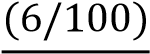 I = (TX) 	𝐼 =  	365	TX = Percentual da taxa anual = 6% 11. 	DO REAJUSTE 11.1. Revisão dos preços: Os preços são fixos e irreajustáveis no prazo de um ano contado da data limite para a apresentação das propostas. 11.1.1. Os preços registrados poderão ser revistos em decorrência de eventual redução dos preços praticados no mercado ou cancelados por fato que eleve o custo dos serviços ou produtos registrados, cabendo ao Órgão Gerenciador promover as negociações junto aos fornecedores, observadas as disposições contidas na alínea “d” do inciso II do caput do art. 65 da Lei no 8.666, de 1993. 11.1.2. Na ocorrência do preço registrado tornar-se superior ao preço praticado pelo mercado por motivo superveniente, o Órgão Gerenciador convocará as Fornecedoras para negociarem a redução dos preços aos valores praticados pelo mercado. 11.1.2.1. Será respeitada a ordem de classificação das Fornecedoras que aceitarem reduzir seus preços aos valores de mercado. 11.1.2.2. As Fornecedoras que não aceitarem reduzir seus preços aos valores praticados pelo mercado serão liberadas do compromisso assumido, sem aplicação de penalidade. 11.1.2.3. Na ocorrência dos preços registrados nesta Ata tornarem-se inferiores aos praticados pelo mercado e as Fornecedoras não puderem cumprir o compromisso, o Órgão Gerenciador poderá: 11.1.2.3.1. Liberar a Fornecedora do compromisso assumido, caso a comunicação ocorra antes da emissão da Nota de Empenho, e sem aplicação da penalidade, se confirmada a veracidade dos motivos e comprovantes apresentados; e 11.1.2.3.2. 	Convocar as demais Fornecedoras, para assegurar igual oportunidade de negociação. 11.1.2.4. Não havendo êxito na negociação, o Órgão Gerenciador procederá a revogação da Ata de Registro de Preços, adotando as medidas cabíveis para obtenção da contratação mais vantajosa. DA GARANTIA DE EXECUÇÃO 12.1. 	Não haverá exigência de garantia contratual da execução: 13. 	DAS SANÇÕES ADMINISTRATIVAS 13.1. 	Comete infração administrativa nos termos da Lei nº 10.520, de 2002, a Contratada que: 13.1.1. inexecutar total ou parcialmente qualquer das obrigações assumidas em decorrência da contratação; 13.1.2. ensejar o retardamento da execução do objeto; 13.1.3. falhar ou fraudar na execução do contrato; 13.1.4. comportar-se de modo inidôneo; 13.1.5. cometer fraude fiscal; 13.2. Pela inexecução total ou parcial do objeto deste contrato, a Administração pode aplicar à CONTRATADA as seguintes sanções: 13.2.1. Advertência, por faltas leves, assim entendidas aquelas que não acarretem prejuízos significativos para a Contratante; 13.2.2. Multa de 0,5% ao dia, aplicada sobre o valor dos produtos faltantes, no caso de atraso na entrega; 13.2.3. Multa de 10%, aplicada sobre o valor do contrato, no caso de inexecução total ou rescisão por culpa da contratada; 13.2.4. Multa de 10%, aplicada sobre o valor do contrato, no caso de recusa injustificada em retirar a Nota de Empenho; 13.2.5. Multa de 0,5% ao dia, aplicada sobre o valor do contrato, por descumprimento de outras obrigações previstas neste edital e seus anexos. 13.2.6. A multa será aplicada até o limite de 10% (dez por cento) sobre o valor da contratação, e poderá ser descontada dos pagamentos devidos pelo Fundo Municipal de Assistência Social de Itabaiana, ou cobrada diretamente da empresa, amigável ou judicialmente; 13.2.7. em caso de inexecução parcial, a multa compensatória, no mesmo percentual do subitem acima, será aplicada de forma proporcional à obrigação inadimplida; 13.2.8. suspensão de licitar e impedimento de contratar com o órgão, entidade ou unidade administrativa pela qual a Administração Pública opera e atua concretamente, pelo prazo de até dois anos;  13.2.9. impedimento de licitar e contratar com órgãos e entidades da União, Estados, Distrito Federal ou Municípios pelo prazo de até cinco anos; 13.2.9.1. A Sanção de impedimento de licitar e contratar prevista neste subitem também é aplicável em quaisquer das hipóteses previstas como infração administrativa no subitem 13.1 deste Termo de Referência. 13.2.10. declaração de inidoneidade para licitar ou contratar com a Administração Pública, enquanto perdurarem os motivos determinantes da punição ou até que seja promovida a reabilitação perante a própria autoridade que aplicou a penalidade, que será concedida sempre que a Contratada ressarcir a Contratante pelos prejuízos causados; 13.3. As sanções previstas nos subitens 13.2.1 a 13.2.9 poderão ser aplicadas à CONTRATADA juntamente com as de multa, descontando-a dos pagamentos a serem efetuados. 13.4. Também ficam sujeitas às penalidades do art. 87, III e IV da Lei nº 8.666, de 1993, as empresas ou profissionais que: 13.4.1. tenham sofrido condenação definitiva por praticar, por meio dolosos, fraude fiscal no recolhimento de quaisquer tributos; 13.4.2. tenham praticado atos ilícitos visando a frustrar os objetivos da licitação; 13.4.3. demonstrem não possuir idoneidade para contratar com a Administração em virtude de atos ilícitos praticados. 13.5. A aplicação de qualquer das penalidades previstas realizar-se-á em processo administrativo que assegurará o contraditório e a ampla defesa à Contratada, observando-se o procedimento previsto na Lei nº 8.666, de 1993, e subsidiariamente a Lei nº 9.784, de 1999. 13.6. As multas devidas e/ou prejuízos causados à Contratante serão deduzidos dos valores a serem pagos, ou recolhidos em conta específica em favor da Contratante, ou cobrados judicialmente. 13.6.1. Caso a Contratante determine, a multa deverá ser recolhida no prazo máximo de 30 (trinta) dias, a contar da data do recebimento da comunicação enviada pela autoridade competente. 13.7. Caso o valor da multa não seja suficiente para cobrir os prejuízos causados pela conduta do licitante, a Administração poderá cobrar o valor remanescente judicialmente, conforme artigo 419 do Código Civil. 13.8. A autoridade competente, na aplicação das sanções, levará em consideração a gravidade da conduta do infrator, o caráter educativo da pena, bem como o dano causado à Administração, observado o princípio da proporcionalidade. 13.9. Se, durante o processo de aplicação de penalidade, se houver indícios de prática de infração administrativa tipificada pela Lei nº 12.846, de 1º de agosto de 2013, como ato lesivo à administração pública nacional ou estrangeira, cópias do processo administrativo necessárias à apuração da responsabilidade da empresa deverão ser remetidas à autoridade competente, com despacho fundamentado, para ciência e decisão sobre a eventual instauração de investigação preliminar ou Processo Administrativo de Responsabilização - PAR. 13.10. A apuração e o julgamento das demais infrações administrativas não consideradas como ato lesivo à Administração Pública nacional ou estrangeira nos termos da Lei nº 12.846, de 1º de agosto de 2013, seguirão seu rito normal na unidade administrativa. 13.11. O processamento do PAR não interfere no seguimento regular dos processos administrativos específicos para apuração da ocorrência de danos e prejuízos à Administração Pública Federal resultantes de ato lesivo cometido por pessoa jurídica, com ou sem a participação de agente público. 13.12. As penalidades serão obrigatoriamente registradas na Imprensa Oficial da União, Estado e Município, e no caso de suspensão de licitar, o licitante deverá ser descredenciado do Cadastro de Fornecedores, por igual período sem prejuízo das multas previstas neste documento e nas demais cominações legais. 14.	DOS RECURSOS ORÇAMENTÁRIOS. 14.1. As despesas decorrentes da contratação do objeto deste Pregão correrão à conta dos recursos consignados no Orçamento Programa do Fundo Municipal de Assistência Social de Itabaiana, Fundo Municipal de Saúde , Prefeitura Municipal de Itabaiana, Fundo Municipal de Meio Ambiente para os exercícios alcançados pelo prazo de validade da Ata de Registro de Preços, a cargo do órgão contratante, tomada as cautelas de realização de empenho prévio a cada necessidade de compra, cujos programas de trabalho e elementos de despesas específicos constarão nas respectivas Notas de Empenhos, com dotação suficiente, obedecendo à classificação pertinente, sendo desnecessária sua informação em face de se tratar de Sistema de Registro de Preços. Itabaiana/SE, 11 de setembro de 2023.Edna Maria da SilvaCoordenadora do setor de compras - FMASItemEspecificaçãoQNTUnid.VALOR UNITÁRIOVALOR TOTALVALOR LANCESPrestação de serviços de locação de balão inflável modelo futebol de sabão. Demais descrições, conforme item 1.158DiáriaR$ 1.223,80R$ 70.980,40R$ 24,48Prestação de serviços de locação de balão inflável modelo tobogã. Demais descrições, conforme item 1.258DiáriaR$ 566,67R$ 32.866,86R$ 11,33Prestação de serviços de locação de balão inflável pula- pula. Demais descrições, conforme item 1.358DiáriaR$ 356,00R$ 20.648,00R$ 7,12Prestação de serviços de locação de cama elástica redonda. Demais descrições, conforme item 1.458DiáriaR$ 303,33R$ 17.593,14R$ 6,07Prestação de serviços de locação de touro mecânico. Demais descrições, conforme item 1.558DiáriaR$ 1.355,56R$ 78.622,48R$ 27,11Prestação de serviços de locação de piscina de bolinhas. Demais descrições, conforme item 1.658DiáriaR$ 479,00R$ 27.782,00R$ 9,58ITEMDESCRIÇÃOUNDFMASPMIPrestação de serviços de locação de balão inflável modelo futebol de sabão. Demais descrições, conforme item 1.1Diária0454Prestação de serviços de locação de balão inflável modelo tobogã. Demais descrições, conforme item 1.2Diária0454Prestação de serviços de locação de balão inflável pula- pula. Demais descrições, conforme item 1.3Diária0454Prestação de serviços de locação de cama elástica redonda. Demais descrições, conforme item 1.4Diária0454Prestação de serviços de locação de touro mecânico. Demais descrições, conforme item 1.5Diária0454Prestação de serviços de locação de piscina de bolinhas. Demais descrições, conforme item 1.6Diária0454